РАБОЧАЯ ПРОГРАММА УЧЕБНОЙ ДИСЦИПЛИНЫЛитература2020Рабочая программа общеобразовательной учебной дисциплины предназначена для изучения в профессиональных образовательных организациях СПО, реализующих образовательную программу среднего общего образования в пределах освоения программы подготовки квалифицированных рабочих, служащих и специалистов среднего звена (ППССЗ и ППКРС СПО) на базе основного общего образования при подготовке квалифицированных рабочих, служащих и специалистов среднего звена. Рабочая программа разработана на основе требований ФГОС среднего общего образования, предъявляемых к структуре, содержанию и результатам освоения учебной дисциплины, в соответствии с Рекомендациями по организации получения среднего общего образования в пределах освоения образовательных программ среднего профессионального образования на базе основного общего образования с учетом требований федеральных государственных образовательных стандартов и получаемой профессии или специальности среднего профессионального образования (письмо Департамента государственной политики в сфере подготовки рабочих кадров и ДПО Минобрнауки России от 17.03.2015 № 06-259), с учетом Примерной основной образовательной программы среднего общего образования, одобренной решением федерального учебно-методического объединения по общему образованию (протокол от 28 июня 2016 г. № 2/16-з).Организация-разработчик: государственное автономное учреждение Калининградской области профессиональная образовательная организация «Колледж предпринимательства»Разработчики:Кондакова В.Е. - ГАУ КО «Колледж предпринимательства», преподаватель;Жулега В.В. - ГАУ КО «Колледж предпринимательства», преподавательРабочая программа учебной дисциплины рассмотрена на заседании отделения общеобразовательных дисциплин Протокол № 1 от 31.08.2020 г.СОДЕРЖАНИЕ1. ПАСПОРТ РАБОЧЕЙ ПРОГРАММЫ УЧЕБНОЙ ДИСЦИПЛИНЫЛитература1.1. Область применения рабочей программыРабочая программа учебной дисциплины является частью программы подготовки специалистов среднего звена, обучающихся на базе основного общего образования, разработанной в соответствии с Рекомендациями Министерства образования и науки РФ по организации получения среднего общего образования в пределах освоения образовательных программ среднего профессионального образования на базе основного общего образования с учетом требований федеральных государственных образовательных стандартов и получаемой профессии или специальности среднего профессионального образования для использования в работе профессиональных образовательных организаций  (письмо Департамента государственной политики в сфере подготовки рабочих кадров от от 17 марта 2015 г. N 06-259)1.2. Место дисциплины в структуре основной профессиональной образовательной программы:Учебная дисциплина Литература является частью учебного предмета Русский язык и литература обязательной предметной области Филология ФГОС среднего общего образования.  В профессиональной образовательной организации, учебная дисциплина Литература изучается в общеобразовательном цикле учебного плана ППКРС и ППССЗ на базе основного общего образования с получением среднего общего образования.В учебном плане ППКРС и ППССЗ учебная дисциплина Русский язык входит в состав общих общеобразовательных учебных дисциплин, формируемых из обязательных предметных областей ФГОС среднего общего образования, для профессий и специальностей СПО1.3.	Цели и задачи учебной дисциплины - требования к результатам освоения учебной дисциплины: Изучение литературы направлено на достижение следующих целей: - воспитание духовно развитой личности, готовой к самосовершенствованию, способной к созидательной деятельности в современном мире, обладающей гуманистическим мировоззрением, активной гражданской позицией, чувством патриотизма, любовью и уважением к ценностям отечественной культуры; - литературное развитие студентов: усвоение ими понятий о специфике литературы в ряду других видов искусств, о читательской культуре восприятия текста, об авторской позиции; развитие читательских интересов студентов, их художественного вкуса, образного и аналитического мышления, эстетических и творческих способностей, устной и письменной речи; развитие коммуникативных навыков; - получение знаний в области теории и истории литературы, формирование представлений об историко-литературном процессе;  - совершенствование умений интерпретации и анализа литературных произведений как художественного целого в их историко-литературной обусловленности; написание сочинений разных жанров; поиск, систематизация и использование необходимой информации, в том числе в сети Интернет. Освоение содержания учебной дисциплины Литература обеспечивает достижение обучающимися следующих результатов:  личностных: −  сформированность мировоззрения, соответствующего современному уровню развития науки и общественной практики, основанного на диалоге культур, а также различных форм общественного сознания, осознание своего места в поликультурном мире; − сформированность основ саморазвития и самовоспитания в соответствии с общечеловеческими ценностями и идеалами гражданского общества; готовность и способность к самостоятельной, творческой и ответственной деятельности; − толерантное сознание и поведение в поликультурном мире, готовность и способность вести диалог с другими людьми, достигать в нем взаимопонимания, находить общие цели и сотрудничать для их достижения; − готовность и способность к образованию, в том числе самообразованию, на протяжении всей жизни; сознательное отношение к непрерывному образованию как условию успешной профессиональной и общественной деятельности; − эстетическое отношение к миру; − совершенствование духовно-нравственных качеств личности, воспитание чувства любви к многонациональному Отечеству, уважительного отношения к русской литературе, культурам других народов; − использование для решения познавательных и коммуникативных задач различных источников информации (словарей, энциклопедий, интернет-ресурсов и др.); метапредметных: − умение понимать проблему, выдвигать гипотезу, структурировать материал, подбирать аргументы для подтверждения собственной позиции, выделять причинно-следственные связи в устных и письменных высказываниях, формулировать выводы; − умение самостоятельно организовывать собственную деятельность, оценивать ее, определять сферу своих интересов; − умение работать с разными источниками информации, находить ее, анализировать, использовать в самостоятельной деятельности; − владение навыками познавательной, учебно-исследовательской и проектной деятельности, навыками разрешения проблем; − способность и готовность к самостоятельному поиску методов решения практических задач, применению различных методов познания;предметных: − сформированность устойчивого интереса к чтению как средству познания других культур, уважительного отношения к ним; − сформированность навыков различных видов анализа литературных произведений; − владение навыками самоанализа и самооценки на основе наблюдений за собственной речью; − владение умением анализировать текст с точки зрения наличия в нем явной и скрытой, основной и второстепенной информации; − владение умением представлять тексты в виде тезисов, конспектов, аннотаций, рефератов, сочинений различных жанров; − знание содержания произведений русской, родной и мировой классической литературы, их историко-культурного и нравственно-ценностного влияния на формирование национальной и мировой культуры; − сформированность умений учитывать исторический, историко-культурный контекст и контекст творчества писателя в процессе анализа художественного произведения; − способность выявлять в художественных текстах образы, темы и проблемы и выражать свое отношение к ним в развернутых аргументированных устных и письменных высказываниях; 	− владение навыками анализа художественных произведений с учетом их жанрово-родовой специфики; осознание художественной картины жизни, созданной в литературном произведении, в единстве эмоционального личностного восприятия и интеллектуального понимания; − сформированность представлений о системе стилей языка художественной литературыВ результате освоения обязательной части дисциплины обучающийся должен:знать:− образную природу словесного искусства;	− содержание изученных литературных произведений;− основные факты жизни и творчества писателей-классиков XIX–XX вв.;− основные закономерности историко-литературного процесса и черты литературных направлений;− основные теоретико-литературные понятия;уметь:-   воспроизводить содержание литературного произведения;- анализировать и интерпретировать художественное произведение, используя сведения по истории и теории литературы (тематика, проблематика, нравственный пафос, система образов, особенности композиции, изобразительно-выразительные средства языка, художественная деталь); − анализировать эпизод (сцену) изученного произведения, объяснять его связь с проблематикой произведения;− соотносить художественную литературу с общественной жизнью и культурой; − раскрывать конкретно-историческое и общечеловеческое содержание изученных литературных произведений; − выявлять «сквозные» темы и ключевые проблемы русской литературы; − соотносить произведение с литературным направлением эпохи;− определять род и жанр произведения;−сопоставлять литературные произведения;− выявлять авторскую позицию;− выразительно читать изученные произведения (или их фрагменты), соблюдая нормы литературного произношения;− аргументировано формулировать свое отношение к прочитанному произведению;− писать рецензии на прочитанные произведения и сочинения разных жанров на литературные темы;− использовать приобретенные знания и умения в практической деятельности и повседневной жизни для:создания связного текста (устного и письменного) на необходимую тему с учетом норм русского литературного языка;участия в диалоге или дискуссии;самостоятельного знакомства с явлениями художественной культуры и оценки их эстетической значимости;определения своего круга чтения и оценки литературных произведений;определения своего круга чтения по русской литературе, понимания и оценки иноязычной русской литературы, формирования культуры межнациональных отношений.1.4. Количество часов на освоение программы дисциплины:Максимальной учебной нагрузки обучающегося 120 часа, в том числе:	обязательной аудиторной учебной нагрузки обучающегося 112 часов;	    самостоятельной работы обучающегося 8 часов2. СТРУКТУРА И СОДЕРЖАНИЕ УЧЕБНОЙ ДИСЦИПЛИНЫ2.1. Объем учебной дисциплины и виды учебной работы2.2. Тематический план и содержание учебной дисциплины ЛитератураДля характеристики уровня освоения учебного материала используются следующие обозначения:1. – ознакомительный (узнавание ранее изученных объектов, свойств); 2. – репродуктивный (выполнение деятельности по образцу, инструкции или под руководством)3. – продуктивный (планирование и самостоятельное выполнение деятельности, решение проблемных задач)3. УСЛОВИЯ РЕАЛИЗАЦИИ РАБОЧЕЙ ПРОГРАММЫ УЧЕБНОЙ ДИСЦИПЛИНЫ3.1.	Материально-техническое обеспечениеУчебная дисциплина изучается в кабинете русского языка и литературы.Оборудование учебного кабинета:-	рабочие места по количеству студентов;-	рабочее место преподавателя;-	комплект учебно-наглядных пособий «Русский язык и литература. Литература 10-11»; - наглядные и электронные пособия; - методические разработки уроков и мероприятий. Технические средства обучения:НоутбукДоска интерактивнаяПроектор стационарныйПлазменная панель3.2.	Информационное обеспечение обученияПеречень учебных изданий, Интернет-ресурсов, дополнительной литературыРекомендуемая литература:Основные источники:Сухих И.Н. «Русский язык и литература. Литература XX века». Учебник для 10 класса (базовый уровень) в 2-частях. М.: «Академия», 2014 год.Сухих И.Н. «Русский язык и литература. Литература XX века». Практикум для 10 класса (базовый уровень). М.: «Академия», 2014 год.Сухих И.Н. «Русский язык и литература. Литература в 10 классе (базовый уровень)». Книга для учителя. М.: «Академия», 2014 год.Сухих И.Н. «Русский язык и литература. Литература XX века». Учебник для 11 класса (базовый уровень) в 2-частях. М.: «Академия», 2014 год.Сухих И.Н. «Русский язык и литература. Литература XX века». Практикум для 11 класса (базовый уровень). М.: «Академия», 2014 год.Сухих И.Н. «Русский язык и литература. Литература в 11 классе (базовый уровень)». Книга для учителя. М.: «Академия», 2014 год.Агеносов В.В. и др. «Русский язык и литература. Литература» (углубленный уровень). 11 класс – М., 2014.Русская литература ХХ в. (ч. 1, 2). 11 кл. / Под ред. В.П. Журавлева.Литература (ч. 1, 2). 11 кл. / Программа под ред. В.Г. Маранцман. – М., 2002.Лебедев Ю.В. «Русский язык и литература. Литература» (базовый уровень) 10 кл. – М., 2003.Маранцман В.Г. и д. Литературе. Программа (ч. 1, 2). 10 кл. – М., 2014.Обернихина Г.А., Антонова А.Г., Вольнова И.Л. и др. Литература: учебник для среднего проф. Образования в 2 ч. / Под ред. Обернихиной Г.А. – М., 2015. Обернихина Г.А., Антонова А.Г., Вольнова И.Л. и др. Литература. Практикум: учеб. пособие. /Под ред. Г.А. Обернихиной. – М., 2014.Для преподавателей:Федеральный закон от 29.12.2012 № 273 –ФЗ «Об образовании в Российской Федерации»Приказ Минобрнауки России от 17. 05.2012 № 413 «Об утверждении федерального государственного образовательного стандарта среднего (полного) общегообразования»Приказ Минобрнауки России от 29.12.2014 № 1645»О внесении изменений в Приказ Министерства образования и науки Российской Федерации от 17.05.2012 № 413 «Об утверждении федерального государственного образовательного стандарта среднего (полного) общего образованияПисьмо Департамента государственной политики в сфере подготовки рабочих кадров и ДПО Минобрнауки России от 17.03. 2015 № 06-259 «Рекомендации по организации получения среднего общего образования в пределах освоения образовательных программ среднего профессионального образования на базе основного общего образования с учетом требований федеральных государственных образовательных стандартов и получаемой профессии или специальности среднего профессионального образования»Белокурова С.П., Сухих И.Н.. Русский язык и литература. Русская литература в 10классе (базовый уровень).  Книга для учителя/ под ред. И.Н.Сухих, - М., 2014Белокурова С.П., Дорофеева М.Г., Ежова И.В. и др. Русский язык и литература. Литература в 11 классе (базовый уровень). Книга для учителя/ под ред. Сухих И.Н. – М., 2014Бурменская Г.В., Володарская И.А. и др. Русский язык и литература. Литература в 11 классе (базовый уровень). Книга для учителя / под ред. Сухих И.Н. – М., 2014Бурменская Г.В., Володарская И.А. и др. Формирование универсальных и учебных действий в основной школе: от действия к мысли. Система заданий: пособие для учителя / под ред. Асмолова А.Г. – М., 2010Карнаух Н.Л. Наши творческие работы // Литература. 8 кл. Дополнительные материалы/ авт. – составитеь Беленький Г.И., Хренова О.М. – М., 2011Панфилова А.П. Инновационные педагогические технологии. – М., 2014Электронные пособия:Миронова Ю.С. «Литература в схемах и таблицах». Санкт-Петербург: «Тритон», 2008 г.Виртуальная школа Кирилла и Мефодия. Уроки литературы 10-11 классы. CD-диски.Современная универсальная российская энциклопедия. Большая энциклопедия Кирилла и Мефодия, 2007 год.Уроки литературы с применением информационных технологий. Мультимедийное приложение к урокам. М.:. «Планета», 2011 год.Интернет – ресурсы:Электронный ресурс «Литература». Форма доступа: www.alleng.ru Электронный ресурс «Кабинет литературы». Форма доступа: ruslit.ioso.ru Электронный ресурс «Литература». Форма доступа: www.gramma.ru Электронный ресурс «Литературоведческие словари». Форма доступа: www.slovari.ruwww. gramma.ru (сайт «Культура письменной речи»)www.krugosvet. ru (Энциклопедия «Кругосвет»)www.school – collection.edu.ru (сайт «Единая коллекция цифровых образовательных ресурсов»)www.sprawka.gramota.ru (сайт «Справочная служба русского языка») Электронный ресурс «Электронная версия газеты « Литература». Форма доступа: rus.1september.ru 4. КОНТРОЛЬ И ОЦЕНКА РЕЗУЛЬТАТОВ ОСВОЕНИЯ УЧЕБНОЙ ДИСЦИПЛИНЫ Контроль и оценка результатов освоения учебной дисциплины осуществляется преподавателем в процессе проведения практических занятий и лабораторных работ, тестирования, а также выполнения студентов индивидуальных заданий, проектов, исследований.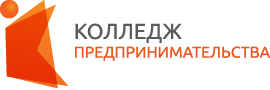 государственное автономное учреждение  Калининградской области профессиональная  образовательная организация «КОЛЛЕДЖ ПРЕДПРИНИМАТЕЛЬСТВА»стр.ПАСПОРТ РАБОЧЕЙ ПРОГРАММЫ УЧЕБНОЙ ДИСЦИПЛИНЫ4СТРУКТУРА И СОДЕРЖАНИЕ УЧЕБНОЙ ДИСЦИПЛИНЫ8УСЛОВИЯ РЕАЛИЗАЦИИ РАБОЧЕЙ ПРОГРАММЫ УЧЕБНОЙ ДИСЦИПЛИНЫ28КОНТРОЛЬ И ОЦЕНКА РЕЗУЛЬТАТОВ ОСВОЕНИЯ УЧЕБНОЙ ДИСЦИПЛИНЫ31Вид учебной работыОбъем часов Максимальная учебная нагрузка (всего)120Обязательная аудиторная учебная нагрузка (всего) 112в том числе:практические занятия34Контрольные работы12Самостоятельная работа обучающегося (всего)8в том числе:    Домашнее чтение художественных произведений8Итоговая аттестация в форме дифференцированного зачетаИтоговая аттестация в форме дифференцированного зачетаНаименование разделов и темСодержание учебного материала, лабораторные работы и практические занятия, самостоятельная работа обучающихсяСодержание учебного материала, лабораторные работы и практические занятия, самостоятельная работа обучающихсяОбъем часовУровень освоения12234Раздел 1. Русская литература первой половины XIX века.17Тема 1.1. Введение. Общая характеристика и своеобразие русской литературы на рубеже XVIII-XIX вековСодержание учебного материалаСодержание учебного материала3Тема 1.1. Введение. Общая характеристика и своеобразие русской литературы на рубеже XVIII-XIX веков1Историко-культурный процесс и периодизация русской литературы. Ведущие литературные направления 1-й половины XIX века: романтизм и реализм. Расцвет русского реализма. Три периода русского реализма. Расцвет реализма в литературе, живописи, музыке, театре 2-й половины XIX века. Феномен русской литературы. Взаимодействие разных стилей и направлений11Тема 1.1. Введение. Общая характеристика и своеобразие русской литературы на рубеже XVIII-XIX веков1Историко-культурный процесс и периодизация русской литературы. Ведущие литературные направления 1-й половины XIX века: романтизм и реализм. Расцвет русского реализма. Три периода русского реализма. Расцвет реализма в литературе, живописи, музыке, театре 2-й половины XIX века. Феномен русской литературы. Взаимодействие разных стилей и направлений11Тема 1.1. Введение. Общая характеристика и своеобразие русской литературы на рубеже XVIII-XIX вековПрактические занятияПрактические занятия1Тема 1.1. Введение. Общая характеристика и своеобразие русской литературы на рубеже XVIII-XIX веков1Входной контроль знаний по литературоведению (жанры и роды литературы)1Тема 1.1. Введение. Общая характеристика и своеобразие русской литературы на рубеже XVIII-XIX вековСамостоятельная работа обучающихсяАнализ текста вступительной статьи учебника: деление текста на части, составление сложного плана, подготовка связного текста по плану.Объяснение литературоведческой и социально-политической лексикиСамостоятельная работа обучающихсяАнализ текста вступительной статьи учебника: деление текста на части, составление сложного плана, подготовка связного текста по плану.Объяснение литературоведческой и социально-политической лексики1Тема 1.2А.С. Пушкин.Основные темы и мотивы лирики.Поэма «Медный всадник».Содержание учебного материалаСодержание учебного материала6Тема 1.2А.С. Пушкин.Основные темы и мотивы лирики.Поэма «Медный всадник».1Жизнь и творчество (обзор). Чтение и анализ стихотворений: «Погасло дневное светило», «Свободы сеятель пустынный», «Подражание Корану», «Элегия», «Вновь я посетил», «Пора, мой друг, пора». Гуманизм и философская глубина стихотворений. Вечные темы в творчестве А.С. Пушкина: смысл бытия, общество и человек, любовь, дружба, творчество.12Тема 1.2А.С. Пушкин.Основные темы и мотивы лирики.Поэма «Медный всадник».2Поэма «Медный всадник». Проблема личности и государства в поэме. Образ Евгения и проблема индивидуального бунта. Образ Петра Великого и проблема бесчеловечности верховной власти. Своеобразие жанра и композиции произведения.12Тема 1.2А.С. Пушкин.Основные темы и мотивы лирики.Поэма «Медный всадник».Практические занятияПрактические занятия2Тема 1.2А.С. Пушкин.Основные темы и мотивы лирики.Поэма «Медный всадник».1Выразительное чтение и анализ стихотворений А.С. Пушкина2Тема 1.2А.С. Пушкин.Основные темы и мотивы лирики.Поэма «Медный всадник».2Сочинение по творчеству А.С. Пушкина2Тема 1.2А.С. Пушкин.Основные темы и мотивы лирики.Поэма «Медный всадник».Самостоятельная работа обучающихсяДоклады – «А.С. Пушкин – создатель русского литературного языка»; «Роль Пушкина в развитии отечественной поэзии, прозы и драматургии», «Вольнолюбивая лирика А.С. Пушкина, ее связь с идеями декабристов («Вольность», «К Чаадаеву», «Деревня»)», «Тема духовной независимости поэта в стихотворных манифестах Пушкина («Поэт и толпа», «Поэт», «Поэту»)», «Философская лирика поэта («Дар напрасный, дар случайный…», «Брожу ли я вдоль улиц шумных…»)», «Патриотические стихотворения А.С. Пушкина («Клеветникам России», «Бородинская годовщина», «Перед гробницею святой»)».Создание презентаций по теме: «А.С. Пушкин»Самостоятельная работа обучающихсяДоклады – «А.С. Пушкин – создатель русского литературного языка»; «Роль Пушкина в развитии отечественной поэзии, прозы и драматургии», «Вольнолюбивая лирика А.С. Пушкина, ее связь с идеями декабристов («Вольность», «К Чаадаеву», «Деревня»)», «Тема духовной независимости поэта в стихотворных манифестах Пушкина («Поэт и толпа», «Поэт», «Поэту»)», «Философская лирика поэта («Дар напрасный, дар случайный…», «Брожу ли я вдоль улиц шумных…»)», «Патриотические стихотворения А.С. Пушкина («Клеветникам России», «Бородинская годовщина», «Перед гробницею святой»)».Создание презентаций по теме: «А.С. Пушкин»3Тема 1.3 М.Ю. Лермонтов. Характеристика творчества. Этапы творчества. Мотивы лирики.Содержание учебного материалаСодержание учебного материала4Тема 1.3 М.Ю. Лермонтов. Характеристика творчества. Этапы творчества. Мотивы лирики.1Жизнь и творчество (обзор). Особенности поэтического мира Лермонтова. Основные мотивы поэзии: «Молитва», «Как часто пестрою толпою окружен», «Валерик», «Сон», «Выхожу один я на дорогу», «Мой демон», «Я не унижусь пред тобой», «Нет, я не Байрон». Тема Родины, поэта и поэзии, любви, мотив одиночества в лирике поэта. Романтизм и реализм в творчестве поэта12Тема 1.3 М.Ю. Лермонтов. Характеристика творчества. Этапы творчества. Мотивы лирики.2Поэма «Демон». Социально-философская сущность поэмы М.Ю. Лермонтова «Демон», диалектика добра и зла, бунта и гармонии, любви и ненависти, падения и возрождения в поэме12Тема 1.3 М.Ю. Лермонтов. Характеристика творчества. Этапы творчества. Мотивы лирики.Практические занятияПрактические занятия1Тема 1.3 М.Ю. Лермонтов. Характеристика творчества. Этапы творчества. Мотивы лирики.1Выразительное чтение и анализ стихотворений М.Ю. Лермонтова1Тема 1.3 М.Ю. Лермонтов. Характеристика творчества. Этапы творчества. Мотивы лирики.2Сочинение по творчеству М.Ю. Лермонтова1Тема 1.3 М.Ю. Лермонтов. Характеристика творчества. Этапы творчества. Мотивы лирики.Самостоятельная работа обучающихсяНаписание докладов – «Тематика и своеобразие ранней лирики М.Ю. Лермонтова, ее жанры, особенности характера лирического героя». «Тема поэта и поэзии в творчестве М.Ю. Лермонтова («Смерть поэта», «Поэт», «Пророк»)».Создание презентаций по теме: «М.Ю. Лермонтов»Самостоятельная работа обучающихсяНаписание докладов – «Тематика и своеобразие ранней лирики М.Ю. Лермонтова, ее жанры, особенности характера лирического героя». «Тема поэта и поэзии в творчестве М.Ю. Лермонтова («Смерть поэта», «Поэт», «Пророк»)».Создание презентаций по теме: «М.Ю. Лермонтов»2Тема 1.4 Н.В. Гоголь. «Петербургские повести»Содержание учебного материалаСодержание учебного материала4Тема 1.4 Н.В. Гоголь. «Петербургские повести»1Жизнь и творчество (обзор). Художественный мир Гоголя, своеобразие творческой манеры.12Тема 1.4 Н.В. Гоголь. «Петербургские повести»2Повесть «Невский проспект». Петербургская фантасмагория-трагикомедия. Образ города в повести. Конфликт между высокой идеальной мечтой и пошлой действительностью. Художественное своеобразие повести12Тема 1.4 Н.В. Гоголь. «Петербургские повести»Практические занятияПрактические занятия1Тема 1.4 Н.В. Гоголь. «Петербургские повести»1Анализ проблемных вопросов по повести Н.В. Гоголя «Невский проспект»: Тип «маленького человека» в современном мире? Существуют ли проблемы, описанные Гоголем в повести, и в наши дни?1Тема 1.4 Н.В. Гоголь. «Петербургские повести»2Сочинение по творчеству Н.В. Гоголя.1Тема 1.4 Н.В. Гоголь. «Петербургские повести»Самостоятельная работа обучающихся Доклады – «Особенность творческого дарования Н.В. Гоголя и его поэтического видения мира». «А.С. Пушкин о специфике таланта Гоголя». Создание презентаций по теме: «Н.В. Гоголь»Самостоятельная работа обучающихся Доклады – «Особенность творческого дарования Н.В. Гоголя и его поэтического видения мира». «А.С. Пушкин о специфике таланта Гоголя». Создание презентаций по теме: «Н.В. Гоголь»2Раздел 2. Русская литература второй половины XIX века.66Тема 2.1 Обзор русской литературы второй половины 19 века.Содержание учебного материалаСодержание учебного материала1Тема 2.1 Обзор русской литературы второй половины 19 века.1Россия во второй половине 19 века. Общественно-политическая ситуация в стране. Журналистика и литературная критика. Аналитический характер русской прозы, ее социальная острота и философская глубина. Традиции и новаторство в русской поэзии. Формирование национального театра11Тема 2.2 А.Н. Островский. Очерк жизни и творчества. Пьеса «Гроза».Содержание учебного материалаСодержание учебного материала6Тема 2.2 А.Н. Островский. Очерк жизни и творчества. Пьеса «Гроза».1Обзор жизни и творчества. Быт и нравы купеческого Замоскворечья и пьесах Островского. 21Тема 2.2 А.Н. Островский. Очерк жизни и творчества. Пьеса «Гроза».2История создания пьесы А.Н. Островского «Гроза». 21Тема 2.2 А.Н. Островский. Очерк жизни и творчества. Пьеса «Гроза».3«Закрытый»  город Калинов: пространство самодурства и страха. Обличение самодурства и невежества. Патриархальный лад и жизнь из-под неволи.22Тема 2.2 А.Н. Островский. Очерк жизни и творчества. Пьеса «Гроза».4Образ Катерины — воплощение лучших качеств женской натуры. Народные истоки характера Катерины.22Тема 2.2 А.Н. Островский. Очерк жизни и творчества. Пьеса «Гроза».5Конфликт романтической личности с укладом жизни, лишенной народных нравственных основе. Мотивы искушения, своеволия и свободы в драме22Тема 2.2 А.Н. Островский. Очерк жизни и творчества. Пьеса «Гроза».Практические занятияПрактические занятия2Тема 2.2 А.Н. Островский. Очерк жизни и творчества. Пьеса «Гроза».1 Создание речевой характеристика одного из героев драмы2Тема 2.2 А.Н. Островский. Очерк жизни и творчества. Пьеса «Гроза».2Анализ эпизода драмы2Тема 2.2 А.Н. Островский. Очерк жизни и творчества. Пьеса «Гроза».3Тестовая работа по пьесе «Гроза»2Тема 2.2 А.Н. Островский. Очерк жизни и творчества. Пьеса «Гроза».4Сочинение по пьесе А.Н. Островского «Гроза»2Тема 2.2 А.Н. Островский. Очерк жизни и творчества. Пьеса «Гроза».5Чтение фрагментов драмы по ролям2Тема 2.2 А.Н. Островский. Очерк жизни и творчества. Пьеса «Гроза».Самостоятельная работа обучающихся1.Создание презентаций о жизни и творчестве драматурга      2. Написать сочинение на одну из предложенных темСамостоятельная работа обучающихся1.Создание презентаций о жизни и творчестве драматурга      2. Написать сочинение на одну из предложенных тем2Тема 2.3 И.А. Гончаров. Очерк жизни и творчества. Роман «Обломов».Содержание учебного материалаСодержание учебного материала7Тема 2.3 И.А. Гончаров. Очерк жизни и творчества. Роман «Обломов».1Сведения из биографии. Герой эпохи в романах «Обрыв» и «Обыкновенная история»22Тема 2.3 И.А. Гончаров. Очерк жизни и творчества. Роман «Обломов».2Роман «Обломов». Творческая история романа и особенности композиции22Тема 2.3 И.А. Гончаров. Очерк жизни и творчества. Роман «Обломов».3Глава «Сон Обломова» как художественно-философский центр романа. Обломов.  Сущность, характер, судьба22Тема 2.3 И.А. Гончаров. Очерк жизни и творчества. Роман «Обломов».4Прием антитезы в романе. Штольц и Обломов. Прошлое и будущее России.22Тема 2.3 И.А. Гончаров. Очерк жизни и творчества. Роман «Обломов».5Любовь в романе. (Ольга Ильинская – Агафья Пшеницына). Социальная и нравственная проблематика романа22Тема 2.3 И.А. Гончаров. Очерк жизни и творчества. Роман «Обломов».6Обломов в ряду образов мировой литературы ( Дон Кихот, Гамлет и др.)22Тема 2.3 И.А. Гончаров. Очерк жизни и творчества. Роман «Обломов».Практические занятияПрактические занятия3Тема 2.3 И.А. Гончаров. Очерк жизни и творчества. Роман «Обломов».1Наблюдение над ролью пейзажа, портрета, интерьера и художественной детали в романе3Тема 2.3 И.А. Гончаров. Очерк жизни и творчества. Роман «Обломов».2Авторская позиция и способы ее выражения в романе3Тема 2.3 И.А. Гончаров. Очерк жизни и творчества. Роман «Обломов».3Своеобразие стиля писателя3Тема 2.3 И.А. Гончаров. Очерк жизни и творчества. Роман «Обломов».4Роман «Обломов» в оценке критиков (Н. Добролюбова, Д. Писарева, И. Анненского и др.)3Тема 2.3 И.А. Гончаров. Очерк жизни и творчества. Роман «Обломов».5Сочинение по роману И.А. Гончарова «Обломов»3Тема 2.3 И.А. Гончаров. Очерк жизни и творчества. Роман «Обломов».6Тестовая работа по роману «Обломов»3Тема 2.3 И.А. Гончаров. Очерк жизни и творчества. Роман «Обломов».Самостоятельная работа обучающихсяПодготовка сжатого пересказа с цитатами о детстве Илюши Обломова, жизненных идеалов Штольца.Осмысление понятий Обломов и обломовщина как ключевых в романе.Самостоятельная работа обучающихсяПодготовка сжатого пересказа с цитатами о детстве Илюши Обломова, жизненных идеалов Штольца.Осмысление понятий Обломов и обломовщина как ключевых в романе.2Тема 2.4  И.С. Тургенев. Очерк жизни и творчества. Тургенев-романист. История создания романа «Отцы и дети»Содержание учебного материалаСодержание учебного материала9Тема 2.4  И.С. Тургенев. Очерк жизни и творчества. Тургенев-романист. История создания романа «Отцы и дети»1Жизнь и творчество (обзор). Роман «Отцы и дети», творческая история. Отражение в романе общественно-политической ситуации в России.21Тема 2.4  И.С. Тургенев. Очерк жизни и творчества. Тургенев-романист. История создания романа «Отцы и дети»2Смысл названия  романа. Особенности композиции произведения. Сюжет. Система образов 22Тема 2.4  И.С. Тургенев. Очерк жизни и творчества. Тургенев-романист. История создания романа «Отцы и дети»3Базаров в системе образов. Нигилизм Базарова и пародия на нигилизм в романе (Ситников и Кукшина) 22Тема 2.4  И.С. Тургенев. Очерк жизни и творчества. Тургенев-романист. История создания романа «Отцы и дети»4«Отцы» в романе: братья Кирсанова, родители Базарова. Идейный спор отцов и детей22Тема 2.4  И.С. Тургенев. Очерк жизни и творчества. Тургенев-романист. История создания романа «Отцы и дети»5«Вечные» темы в романе: природа, любовь, искусство, традиции22Тема 2.4  И.С. Тургенев. Очерк жизни и творчества. Тургенев-романист. История создания романа «Отцы и дети»6Значение заключительных сцен романа. Испытание смертью. Базаров в ряду других образов русской литературы22Тема 2.4  И.С. Тургенев. Очерк жизни и творчества. Тургенев-романист. История создания романа «Отцы и дети»Практические занятияПрактические занятия4Тема 2.4  И.С. Тургенев. Очерк жизни и творчества. Тургенев-романист. История создания романа «Отцы и дети»1Наблюдение над поэтикой романа: «тайный психологизм», прием умолчания, художественная функция портрета, пейзажа, интерьера. 4Тема 2.4  И.С. Тургенев. Очерк жизни и творчества. Тургенев-романист. История создания романа «Отцы и дети»2Инсценирование сцены спора Базарова и Павла Кирсанова4Тема 2.4  И.С. Тургенев. Очерк жизни и творчества. Тургенев-романист. История создания романа «Отцы и дети»3Тестовая работа по роману «Отцы и дети»4Тема 2.4  И.С. Тургенев. Очерк жизни и творчества. Тургенев-романист. История создания романа «Отцы и дети»4Осмысление фрагментов статьи Д.И. Писарева «Базаров»4Тема 2.4  И.С. Тургенев. Очерк жизни и творчества. Тургенев-романист. История создания романа «Отцы и дети»5Семинарское занятие: Полемика вокруг романа (Д. Писарев, Н. Страхов, М. Антонович)4Тема 2.4  И.С. Тургенев. Очерк жизни и творчества. Тургенев-романист. История создания романа «Отцы и дети»6Сочинение по роману И.С. Тургенева «Отцы и дети»4Тема 2.4  И.С. Тургенев. Очерк жизни и творчества. Тургенев-романист. История создания романа «Отцы и дети»Самостоятельная работа обучающихсяАналитическое сообщение о нравственных принципах Базарова и Кирсановых и причинах конфликта Базарова с окружающими.Обсуждение проблемного вопроса: «Нужны ли Базаровы России, народу сегодня?»Подготовка сообщения  «И.С. Тургенев. «Стихотворения в прозе», тематика, основные мотивы и жанровое своеобразие».Самостоятельная работа обучающихсяАналитическое сообщение о нравственных принципах Базарова и Кирсановых и причинах конфликта Базарова с окружающими.Обсуждение проблемного вопроса: «Нужны ли Базаровы России, народу сегодня?»Подготовка сообщения  «И.С. Тургенев. «Стихотворения в прозе», тематика, основные мотивы и жанровое своеобразие».3Тема 2.5 Поэзия середины 19 века. Ф.И. Тютчев. А.А. Фет. Обзор творчестваСодержание учебного материалаСодержание учебного материала4Тема 2.5 Поэзия середины 19 века. Ф.И. Тютчев. А.А. Фет. Обзор творчества1Лирика Ф.И. Тютчева. Поэзия Тютчева и литературная традиция. Философский характер и символический подтекст стихотворений Тютчева. Основные темы, мотивы и образы тютчевской лирики. Тема родины. Человек, природа и история в лирике Тютчева. Любовь как стихийное чувство и «поединок роковой». Художественное своеобразие поэзии Тютчева12Тема 2.5 Поэзия середины 19 века. Ф.И. Тютчев. А.А. Фет. Обзор творчества2Лирика А.А. Фета. Поэзия Фета и литературная традиция. Фет и теория «чистого искусства». «Вечные» темы в лирике Фета(природа, поэзия, любовь ,смерть).Философская проблематика лирики. Художественное своеобразие, особенности поэтического языка, психологизм лирики Фета12Тема 2.5 Поэзия середины 19 века. Ф.И. Тютчев. А.А. Фет. Обзор творчестваПрактические занятияПрактические занятия1Тема 2.5 Поэзия середины 19 века. Ф.И. Тютчев. А.А. Фет. Обзор творчества1Повторение теории стиха, определение стихотворного размера, составление речевой партитуры стихотворения1Тема 2.5 Поэзия середины 19 века. Ф.И. Тютчев. А.А. Фет. Обзор творчества2Выразительное чтение стихотворений наизусть1Тема 2.5 Поэзия середины 19 века. Ф.И. Тютчев. А.А. Фет. Обзор творчества3Анализ изобразительно-выразительных средств языка стихотворений Тютчева, Фета1Тема 2.5 Поэзия середины 19 века. Ф.И. Тютчев. А.А. Фет. Обзор творчестваСамостоятельная работа обучающихся      1. Выучить наизусть и выразительно читать по 1 стихотворению каждого поэта. 2. Создание презентаций. Самостоятельная работа обучающихся      1. Выучить наизусть и выразительно читать по 1 стихотворению каждого поэта. 2. Создание презентаций. 2Тема 2.6 Н.А. Некрасов. Лирика. Поэма «Кому на Руси жить хорошо»Содержание учебного материалаСодержание учебного материала5Тема 2.6 Н.А. Некрасов. Лирика. Поэма «Кому на Руси жить хорошо»1Жизнь и творчество (обзор). Чтение и анализ стихотворений: «В дороге», «Вчерашний день, часу в шестом…», «Мы с тобой бестолковые люди…», «Поэт и гражданин», «Элегия»(«Пускай нам говорит изменчивая мода…»), «О Муза! Я у двери гроба…», «Я не люблю иронии твоей…», «Блажен незлобивый поэт…», «Внимая ужасам войны…». Гражданский пафос поэзии Некрасова, ее основные темы, идеи и образы22Тема 2.6 Н.А. Некрасов. Лирика. Поэма «Кому на Руси жить хорошо»1Жизнь и творчество (обзор). Чтение и анализ стихотворений: «В дороге», «Вчерашний день, часу в шестом…», «Мы с тобой бестолковые люди…», «Поэт и гражданин», «Элегия»(«Пускай нам говорит изменчивая мода…»), «О Муза! Я у двери гроба…», «Я не люблю иронии твоей…», «Блажен незлобивый поэт…», «Внимая ужасам войны…». Гражданский пафос поэзии Некрасова, ее основные темы, идеи и образы22Тема 2.6 Н.А. Некрасов. Лирика. Поэма «Кому на Руси жить хорошо»2Поэма «Кому на Руси жить хорошо». История создания поэмы, сюжет, его фольклорная основа, жанровое своеобразие поэмы. Русская жизнь в изображении Некрасова. Система образов поэмы. Образы правдоискателей и  «народного заступника» Гриши Добросклонова. Сатирические образы помещиков22Тема 2.6 Н.А. Некрасов. Лирика. Поэма «Кому на Руси жить хорошо»3Смысл названия поэмы. Народное представление о счастье. Тема женской доли в поэме. Судьба Матрены Тимофеевны. Смысл «бабьей притчи». Тема народного бунта. Образ Савелия, «богатыря святорусского». Фольклорная основа поэмы. Особенности стиля Некрасова 22Тема 2.6 Н.А. Некрасов. Лирика. Поэма «Кому на Руси жить хорошо»Практические занятияПрактические занятия2Тема 2.6 Н.А. Некрасов. Лирика. Поэма «Кому на Руси жить хорошо»1Выразительное чтение стихотворений Н.А. Некрасова2Тема 2.6 Н.А. Некрасов. Лирика. Поэма «Кому на Руси жить хорошо»2Наблюдение за языком и стилем Некрасова2Тема 2.6 Н.А. Некрасов. Лирика. Поэма «Кому на Руси жить хорошо»3Приемы разоблачения представителей господствующего класса2Тема 2.6 Н.А. Некрасов. Лирика. Поэма «Кому на Руси жить хорошо»4Сочинение по поэме Н.А. Некрасова «Кому на Руси жить хорошо»2Тема 2.6 Н.А. Некрасов. Лирика. Поэма «Кому на Руси жить хорошо»5Тестовая работа по творчеству Н.А. Некрасова2Тема 2.6 Н.А. Некрасов. Лирика. Поэма «Кому на Руси жить хорошо»Самостоятельная работа обучающихся Выучить одно стихотворение наизусть или отрывок из поэмы «Кому на Руси жить хорошо?». Написать домашнее сочинение-эссе в жанре очеркаСамостоятельная работа обучающихся Выучить одно стихотворение наизусть или отрывок из поэмы «Кому на Руси жить хорошо?». Написать домашнее сочинение-эссе в жанре очерка1Тема 2.7М.Е. Салтыков-Щедрин. Очерк жизни и творчества.«История одного города»Содержание учебного материалаСодержание учебного материала3Тема 2.7М.Е. Салтыков-Щедрин. Очерк жизни и творчества.«История одного города»1«История одного города» (обзор) (главы: «Обращение к читателю», «Опись градоначальникам», «Органчик», «Поклонение мамоне и покаяние», «Подтверждение покаяния», «Заключение»). Сатирическая летопись истории Российского государства. Собирательные образы градоначальников и «глуповцев». Образы Органчика и Угрюм-Бурчеева. Тема народа и власти. Смысл финала «Истории»12Тема 2.7М.Е. Салтыков-Щедрин. Очерк жизни и творчества.«История одного города»Практические занятияПрактические занятия1Тема 2.7М.Е. Салтыков-Щедрин. Очерк жизни и творчества.«История одного города»1 Исследование своеобразия сатиры Салтыкова-Щедрина1Тема 2.7М.Е. Салтыков-Щедрин. Очерк жизни и творчества.«История одного города»2Знакомство с приемами сатирического изображения: эзопов язык, сарказм, ирония, гипербола, гротеск, алогизм и др.1Тема 2.7М.Е. Салтыков-Щедрин. Очерк жизни и творчества.«История одного города»Самостоятельная работа обучающихсяСамостоятельное чтение произведений писателя. Подготовка докладов. ( «М.Е. Салтыков-Щедрин – сотрудник и редактор «Современника» и «Отечественных записок»». «Сказки» М.Е. Салтыкова-Щедрина, их основные темы, фантастическая направленность, «эзопов язык».Самостоятельная работа обучающихсяСамостоятельное чтение произведений писателя. Подготовка докладов. ( «М.Е. Салтыков-Щедрин – сотрудник и редактор «Современника» и «Отечественных записок»». «Сказки» М.Е. Салтыкова-Щедрина, их основные темы, фантастическая направленность, «эзопов язык».1Тема 2.8 Ф.М. Достоевский. Очерк жизни и творчества. Мировоззрение Достоевского.Роман «Преступление и наказание»Содержание учебного материалаСодержание учебного материала11Тема 2.8 Ф.М. Достоевский. Очерк жизни и творчества. Мировоззрение Достоевского.Роман «Преступление и наказание»1Жизнь и творчество писателя (обзор). Роман «Преступление и наказание». Замысел романа и его воплощение. Особенности сюжета и композиции. Проблематика, система образов романа. Образ Петербурга в романе 42Тема 2.8 Ф.М. Достоевский. Очерк жизни и творчества. Мировоззрение Достоевского.Роман «Преступление и наказание»2Теория Раскольникова и ее развенчание. 42Тема 2.8 Ф.М. Достоевский. Очерк жизни и творчества. Мировоззрение Достоевского.Роман «Преступление и наказание»3Образы «униженных и оскорбленных» в романе. Образ Сонечки Мармеладовой и проблема нравственного идеала автора. Тема гордости и смирения. Роль внутренних монологов и снов героев в романе. Портрет, пейзаж, интерьер и их художественная функция. Роль эпилога42Тема 2.8 Ф.М. Достоевский. Очерк жизни и творчества. Мировоззрение Достоевского.Роман «Преступление и наказание»4«Преступление и наказание» как философский роман. Полифонизм романа, столкновение разных «точек зрения». Проблема нравственного выбора42Тема 2.8 Ф.М. Достоевский. Очерк жизни и творчества. Мировоззрение Достоевского.Роман «Преступление и наказание»5Художественные открытия Достоевского и мировое значение творчества писателя42Тема 2.8 Ф.М. Достоевский. Очерк жизни и творчества. Мировоззрение Достоевского.Роман «Преступление и наказание»Практические занятияПрактические занятия4Тема 2.8 Ф.М. Достоевский. Очерк жизни и творчества. Мировоззрение Достоевского.Роман «Преступление и наказание»1Изучение приемы авторского психологического анализа в романе4Тема 2.8 Ф.М. Достоевский. Очерк жизни и творчества. Мировоззрение Достоевского.Роман «Преступление и наказание»2Рассмотрение темы автора и его героя в романе4Тема 2.8 Ф.М. Достоевский. Очерк жизни и творчества. Мировоззрение Достоевского.Роман «Преступление и наказание»3Исследование темы «двойничества» в романе4Тема 2.8 Ф.М. Достоевский. Очерк жизни и творчества. Мировоззрение Достоевского.Роман «Преступление и наказание»4Семинарское занятие: Критика вокруг романов Достоевского (Н. Страхов, Д. Писарев, В. Розанов и др.)4Тема 2.8 Ф.М. Достоевский. Очерк жизни и творчества. Мировоззрение Достоевского.Роман «Преступление и наказание»5Сочинение по роману Ф.М. Достоевского «Преступление и наказание»4Тема 2.8 Ф.М. Достоевский. Очерк жизни и творчества. Мировоззрение Достоевского.Роман «Преступление и наказание»6Тестовая работа по творчеству Ф.М. Достоевского4Тема 2.8 Ф.М. Достоевский. Очерк жизни и творчества. Мировоззрение Достоевского.Роман «Преступление и наказание»Самостоятельная работа обучающихся1. Индивидуальное задание –исследование  на тему «Смысл имён и фамилий в романе» 2. Самостоятельный анализ текста (Сон Раскольникова, часть 3, глава 6) по предложенному плану 3. Создание презентаций Самостоятельная работа обучающихся1. Индивидуальное задание –исследование  на тему «Смысл имён и фамилий в романе» 2. Самостоятельный анализ текста (Сон Раскольникова, часть 3, глава 6) по предложенному плану 3. Создание презентаций 3Тема 2.9 Л.Н. Толстой. Жизненный и творческий путь. Духовные искания писателя. Мировоззрение писателя. Роман «Война и мир»Содержание учебного материалаСодержание учебного материала14Тема 2.9 Л.Н. Толстой. Жизненный и творческий путь. Духовные искания писателя. Мировоззрение писателя. Роман «Война и мир»1Жизненный и творческий путь писателя (обзор). Роман-эпопея «Война и мир». История создания. Жанровое своеобразие романа. Особенности композиции, антитеза как центральный композиционный прием. Изображение светского общества. 52Тема 2.9 Л.Н. Толстой. Жизненный и творческий путь. Духовные искания писателя. Мировоззрение писателя. Роман «Война и мир»2Система образов в романе и нравственная концепция Толстого, его критерии оценки личности. Путь идейно-нравственных исканий князя Андрея Болконского и Пьера Безухова. Платон Каратаев и авторская концепция общей жизни52Тема 2.9 Л.Н. Толстой. Жизненный и творческий путь. Духовные искания писателя. Мировоззрение писателя. Роман «Война и мир»3«Мысль народная» и «мысль семейная» в романе. Семейный уклад жизни Ростовых и Болконских. Наташа Ростова и княжна Марья как любимые героини Толстого. Роль эпилога. Открытый финал романа52Тема 2.9 Л.Н. Толстой. Жизненный и творческий путь. Духовные искания писателя. Мировоззрение писателя. Роман «Война и мир»4Тема войны в романе. Толстовская философия истории. Военные эпизоды в романе. Шенграбенское и Аустерлицкое сражения и изображение Отечественной войны 1812 г. Бородинское сражение как идейно-композиционный центр романа52Тема 2.9 Л.Н. Толстой. Жизненный и творческий путь. Духовные искания писателя. Мировоззрение писателя. Роман «Война и мир»5Картины партизанской войны, значение образа Тихона Щербатого. Русский солдат в изображении Толстого. Проблема национального характера. Образы Тушина и Тимохина. Проблема истинного и ложного героизма. Кутузов и Наполеон как два нравственных полюса52Тема 2.9 Л.Н. Толстой. Жизненный и творческий путь. Духовные искания писателя. Мировоззрение писателя. Роман «Война и мир»Практические занятияПрактические занятия5Тема 2.9 Л.Н. Толстой. Жизненный и творческий путь. Духовные искания писателя. Мировоззрение писателя. Роман «Война и мир»1Семинарские занятия:  Психологизм прозы Толстого. Приемы изображения душевного мира героев («диалектика души»). Роль портрета, пейзажа, диалогов и внутренних монологов в романе.  5Тема 2.9 Л.Н. Толстой. Жизненный и творческий путь. Духовные искания писателя. Мировоззрение писателя. Роман «Война и мир»2Сочинение по роману Л.Н. Толстого «Война и мир»5Тема 2.9 Л.Н. Толстой. Жизненный и творческий путь. Духовные искания писателя. Мировоззрение писателя. Роман «Война и мир»3Тестовая работа по творчеству Л.Н. Толстого5Тема 2.9 Л.Н. Толстой. Жизненный и творческий путь. Духовные искания писателя. Мировоззрение писателя. Роман «Война и мир»Самостоятельная работа обучающихсяСоздать презентации на темы: «Биография писателя» или «Заочная экскурсия по Ясной Поляне». Подобрать материал о культуре общения в семье Ростовых и Болконских. Подготовить комментированный пересказ сцен: «Князь Андрей на Аустерлицком поле», «Лунная ночь в Отрадном», «Наташа на балу и в гостях у дядюшки». Проанализировать изобразительно-выразительные средства романа: как передает Толстой психологическое состояние Наташи после неудавшегося побега с Анатолем Курагиным?Самостоятельная работа обучающихсяСоздать презентации на темы: «Биография писателя» или «Заочная экскурсия по Ясной Поляне». Подобрать материал о культуре общения в семье Ростовых и Болконских. Подготовить комментированный пересказ сцен: «Князь Андрей на Аустерлицком поле», «Лунная ночь в Отрадном», «Наташа на балу и в гостях у дядюшки». Проанализировать изобразительно-выразительные средства романа: как передает Толстой психологическое состояние Наташи после неудавшегося побега с Анатолем Курагиным?4Тема 2.10 А.П. Чехов. Мастер короткого рассказа.«Вишневый сад». «Вся Россия – наш сад» - актуальность пьесы, ее проблемы в наше времяСодержание учебного материалаСодержание учебного материала6Тема 2.10 А.П. Чехов. Мастер короткого рассказа.«Вишневый сад». «Вся Россия – наш сад» - актуальность пьесы, ее проблемы в наше время1Жизнь и творчество писателя (обзор). Рассказы: «Студент», «Ионыч», «Человек в футляре», «Дама с собачкой», «Палата № 6», «Дом с мезонином» Тема пошлости и неизменности жизни. 22Тема 2.10 А.П. Чехов. Мастер короткого рассказа.«Вишневый сад». «Вся Россия – наш сад» - актуальность пьесы, ее проблемы в наше время2Комедия «Вишневый сад». Особенности сюжета и конфликта пьесы. Система образов. Символический смысл образа вишневого сада. Тема прошлого, настоящего и будущего России в пьесе. 22Тема 2.10 А.П. Чехов. Мастер короткого рассказа.«Вишневый сад». «Вся Россия – наш сад» - актуальность пьесы, ее проблемы в наше время3Тип героя- «недотепы». Образы слуг (Яша, Дуняша, Фирс). Смысл финала. Символический подтекст пьесы. Новаторство Чехова-драматурга. Значение творческого наследия Чехова для мировой литературы и театра22Тема 2.10 А.П. Чехов. Мастер короткого рассказа.«Вишневый сад». «Вся Россия – наш сад» - актуальность пьесы, ее проблемы в наше времяПрактические занятияПрактические занятия1Тема 2.10 А.П. Чехов. Мастер короткого рассказа.«Вишневый сад». «Вся Россия – наш сад» - актуальность пьесы, ее проблемы в наше время1Темы, сюжеты и проблематика чеховских рассказов. Традиции русской классической литературы в решении темы «маленького человека» и ее отражение в прозе Чехова1Тема 2.10 А.П. Чехов. Мастер короткого рассказа.«Вишневый сад». «Вся Россия – наш сад» - актуальность пьесы, ее проблемы в наше время2Психологизм прозы Чехова. Роль художественной детали и авторских ремарок, лаконизм повествования, чеховский пейзаж, скрытый лиризм, подтекст (подводное течение жизни)1Тема 2.10 А.П. Чехов. Мастер короткого рассказа.«Вишневый сад». «Вся Россия – наш сад» - актуальность пьесы, ее проблемы в наше времяКонтрольные работыКонтрольные работыТема 2.10 А.П. Чехов. Мастер короткого рассказа.«Вишневый сад». «Вся Россия – наш сад» - актуальность пьесы, ее проблемы в наше время1Контрольная работа за I-ое полугодие «Русская литература 2-ой половины XIX века»1Тема 2.10 А.П. Чехов. Мастер короткого рассказа.«Вишневый сад». «Вся Россия – наш сад» - актуальность пьесы, ее проблемы в наше времяСамостоятельная работа обучающихся Определить отношение автора к своим персонажам. Выразить свое отношение к ним. Подготовить сообщение Новаторство чеховской драматургииСамостоятельная работа обучающихся Определить отношение автора к своим персонажам. Выразить свое отношение к ним. Подготовить сообщение Новаторство чеховской драматургии2Раздел 3. Русская литература на рубеже веков. Литература первой половины ХХ века69Тема 3.1 Общая характеристика культурно-исторического процесса рубежа XIX и XX веков и его отражение в литературе.Содержание учебного материалаСодержание учебного материала4Тема 3.1 Общая характеристика культурно-исторического процесса рубежа XIX и XX веков и его отражение в литературе.1Введение. Традиции и новаторство в литературе XIX- XX вв. Реализм и модернизм. Трагические события первой половины 20 века и их отражение в русской литературе. Конфликт человека и эпохи. Развитие реалистической литературы, ее основные темы и герои. Советская литература и литература русской эмиграции. «Социалистический реализм»12Тема 3.1 Общая характеристика культурно-исторического процесса рубежа XIX и XX веков и его отражение в литературе.Практические занятияПрактические занятия1Тема 3.1 Общая характеристика культурно-исторического процесса рубежа XIX и XX веков и его отражение в литературе.1Семинар по теме: Роль искусства в жизни общества. Полемика по вопросам литературы. Д. Мережковский «О причинах упадка и дальнейших путях развития русской литературы», В. Ленин «Партийная организация и партийная литература», В. Брюсов. «Свобода слова», А. Блок «Интеллигенция и революция»1Тема 3.2 И. А. Бунин. Жизнь и творчество (обзор)Содержание учебного материалаСодержание учебного материала4Тема 3.2 И. А. Бунин. Жизнь и творчество (обзор)1Развитие традиций русской классической литературы в прозе Бунина. Рассказы «Господин из Сан-Франциско», «Чистый понедельник», «Антоновские яблоки», «Темные аллеи». Тема угасания «дворянских гнезд» в рассказе «Антоновские яблоки». Исследование национального характера. «Вечные» темы в рассказах Бунина (счастье и трагедия любви, связь человека с миром природы, вера и память о прошлом)12Тема 3.2 И. А. Бунин. Жизнь и творчество (обзор)Практические занятияПрактические занятия1Тема 3.2 И. А. Бунин. Жизнь и творчество (обзор)1Отзыв о рассказе И.А. Бунина «Господин из Сан-Франциско» в форме сочинения – рассуждения1Тема 3.2 И. А. Бунин. Жизнь и творчество (обзор)2Знакомство с мнением критиков о Бунине (В. Брюсов, Ю. Айхенвальд, З. Шаховская,О. Михайлов)1Тема 3.2 И. А. Бунин. Жизнь и творчество (обзор)3Исследование психологизма бунинской прозы1Тема 3.2 И. А. Бунин. Жизнь и творчество (обзор)4Рассмотрение своеобразия художественной манеры Бунина1Тема 3.2 И. А. Бунин. Жизнь и творчество (обзор)Самостоятельная работа обучающихся1. Дать письменную характеристику лирического героя Бунина. Чем вызвано тяжелое настроение автора?2. Сформулировать (письменно) вывод из прочитанного  рассказа БунинаСамостоятельная работа обучающихся1. Дать письменную характеристику лирического героя Бунина. Чем вызвано тяжелое настроение автора?2. Сформулировать (письменно) вывод из прочитанного  рассказа Бунина2Тема 3.3А.И. Куприн. Жизнь и творчество (обзор)Содержание учебного материалаСодержание учебного материала3Тема 3.3А.И. Куприн. Жизнь и творчество (обзор)Повесть «Гранатовый браслет». Своеобразие сюжета повести. Споры героев об истинной, бескорыстной любви. Утверждение любви как высшей ценности. Трагизм решения любовной темы в повести Повесть «Гранатовый браслет». Своеобразие сюжета повести. Споры героев об истинной, бескорыстной любви. Утверждение любви как высшей ценности. Трагизм решения любовной темы в повести 12Тема 3.3А.И. Куприн. Жизнь и творчество (обзор)Практические занятияПрактические занятия1Тема 3.3А.И. Куприн. Жизнь и творчество (обзор)1Исследование символического смысла художественных деталей, поэтического изображения природы1Тема 3.3А.И. Куприн. Жизнь и творчество (обзор)2Рассмотрение роли эпиграфа в повести, смысл финала1Тема 3.3А.И. Куприн. Жизнь и творчество (обзор)Самостоятельная работа обучающихсяДать оценку повествователю, от лица которого ведется рассказ. Какую точку зрения на любовь разделяете вы? Создать презентацию о жизни и творчестве писателяСамостоятельная работа обучающихсяДать оценку повествователю, от лица которого ведется рассказ. Какую точку зрения на любовь разделяете вы? Создать презентацию о жизни и творчестве писателя1Тема 3.4М. Горький.Страстные поиски героямисмысла жизни в произведениях писателяСодержание учебного материлаСодержание учебного материла6Тема 3.4М. Горький.Страстные поиски героямисмысла жизни в произведениях писателя1Биография писателя как труд по сотворению личности. Рассказ «Старуха Изергиль». Романтизм ранних рассказов Горького222Тема 3.4М. Горький.Страстные поиски героямисмысла жизни в произведениях писателя2Соотношение романтического идеала и действительности в философской концепции Горького. Прием контраста, особая роль пейзажа и портрета в рассказах писателя. Своеобразие композиции рассказа22Тема 3.4М. Горький.Страстные поиски героямисмысла жизни в произведениях писателя3Пьеса «На дне» как социально-философская драма. Смысл названия пьесы. Система образов. 22Тема 3.4М. Горький.Страстные поиски героямисмысла жизни в произведениях писателя4Образы хозяев ночлежки. Спор о нравственном восхождении человека – вечно современный диалог. Три правды и их драматическое столкновение: правда факта (Бубнов), правда утешительной лжи (Лука), правда веры в человека (Сатин). Проблема счастья и смысла жизни в пьесе22Тема 3.4М. Горький.Страстные поиски героямисмысла жизни в произведениях писателяПрактические занятияПрактические занятия2Тема 3.4М. Горький.Страстные поиски героямисмысла жизни в произведениях писателя1Рассмотрение особой роли авторских ремарок, песен, притч, литературных цитат. 2Тема 3.4М. Горький.Страстные поиски героямисмысла жизни в произведениях писателя2Исследование новаторства  Горького-драматурга. 2Тема 3.4М. Горький.Страстные поиски героямисмысла жизни в произведениях писателя3Сочинение по пьесе М. Горького «На дне»2Тема 3.4М. Горький.Страстные поиски героямисмысла жизни в произведениях писателя4Тест по пьесе «На дне»2Тема 3.4М. Горький.Страстные поиски героямисмысла жизни в произведениях писателя5Семинарское занятие: «М. Горький о ложном и подлинном гуманизме в пьесе «На дне»»2Тема 3.4М. Горький.Страстные поиски героямисмысла жизни в произведениях писателяСамостоятельная работа обучающихсяПодготовить характеристику одного из обитателей ночлежки. Написать домашнее сочинение на одну из предложенных темСамостоятельная работа обучающихсяПодготовить характеристику одного из обитателей ночлежки. Написать домашнее сочинение на одну из предложенных тем2Тема 3.5Обзор русской поэзии конца XIX – начала XX века. «Серебряный век» русской поэзии как своеобразный русский ренессансСодержание учебного материалаСодержание учебного материала8Тема 3.5Обзор русской поэзии конца XIX – начала XX века. «Серебряный век» русской поэзии как своеобразный русский ренессанс1Литературные течения поэзии русского модернизма (обзор): символизм, акмеизм, футуризм. Поэты, творившие вне литературных течений: И.Ф. Анненский, М.И. Цветаева22Тема 3.5Обзор русской поэзии конца XIX – начала XX века. «Серебряный век» русской поэзии как своеобразный русский ренессанс2Символизм. Истоки русского символизма22Тема 3.5Обзор русской поэзии конца XIX – начала XX века. «Серебряный век» русской поэзии как своеобразный русский ренессансАкмеизм. Истоки акмеизма. Программа акмеизма в статье Н.С.Гумилева «наследие символизма и акмеизм». Утверждение акмеистами  красоты земной жизни. Идея поэта-ремесленника22Тема 3.5Обзор русской поэзии конца XIX – начала XX века. «Серебряный век» русской поэзии как своеобразный русский ренессанс3Футуризм. Манифест футуризма, его пафос и проблематика. Поэт как миссионер «нового искусства». Декларация о разрыве с традицией22Тема 3.5Обзор русской поэзии конца XIX – начала XX века. «Серебряный век» русской поэзии как своеобразный русский ренессанс4Крестьянская поэзия. Продолжение традиций русской реалистической крестьянской поэзии XIX века в творчестве Н.А. Клюева, С. А. Есенина22Тема 3.5Обзор русской поэзии конца XIX – начала XX века. «Серебряный век» русской поэзии как своеобразный русский ренессансПрактические занятияПрактические занятия4Тема 3.5Обзор русской поэзии конца XIX – начала XX века. «Серебряный век» русской поэзии как своеобразный русский ренессанс1Анализ лирического произведения поэта Серебряного века4Тема 3.5Обзор русской поэзии конца XIX – начала XX века. «Серебряный век» русской поэзии как своеобразный русский ренессанс2Тест по лирике Серебряного века4Тема 3.5Обзор русской поэзии конца XIX – начала XX века. «Серебряный век» русской поэзии как своеобразный русский ренессанс3Семинар по поэзии Серебряного века4Тема 3.5Обзор русской поэзии конца XIX – начала XX века. «Серебряный век» русской поэзии как своеобразный русский ренессанс4Выразительное чтение наизусть стихотворений разных литературных течений 4Тема 3.5Обзор русской поэзии конца XIX – начала XX века. «Серебряный век» русской поэзии как своеобразный русский ренессанс5Анализ изобразительно-выразительных средств языка4Тема 3.5Обзор русской поэзии конца XIX – начала XX века. «Серебряный век» русской поэзии как своеобразный русский ренессансСамостоятельная работа обучающихсяПодготовиться к творческому семинару по поэзии Серебряного века.Выучить наизусть 1 стихотворение поэтов Серебряного векаСамостоятельная работа обучающихсяПодготовиться к творческому семинару по поэзии Серебряного века.Выучить наизусть 1 стихотворение поэтов Серебряного века2Тема 3.6 А. Блок. Стихотворения. Поэма «Двенадцать»Содержание учебного материалаСодержание учебного материала6Тема 3.6 А. Блок. Стихотворения. Поэма «Двенадцать»1Жизнь и творчество поэта (обзор). Стихотворения: «Вхожу я в темные храмы…», «О, я хочу безумно жить…», «Скифы». Мотивы и образы ранней поэзии, излюбленные символы Блока. Образ Прекрасной Дамы. Романтический мир раннего Блока, музыкальность его стихотворений.22Тема 3.6 А. Блок. Стихотворения. Поэма «Двенадцать»2Тема города в творчестве Блока. Образы «страшного мира». Соотношение идеала и действительности в лирике Блока.22Тема 3.6 А. Блок. Стихотворения. Поэма «Двенадцать»3Тема Родины и основной пафос патриотических стихотворений. Тема исторического пути России в цикле «На поле Куликовым» и стихотворении «Скифы». Лирический герой поэзии Блока, его эволюция.22Тема 3.6 А. Блок. Стихотворения. Поэма «Двенадцать»4Поэма «Двенадцать». История создания поэмы, авторский опыт осмысления событий революции. Соотношение конкретно-исторического и условно-символического планов в поэме.22Тема 3.6 А. Блок. Стихотворения. Поэма «Двенадцать»5Сюжет поэмы, ее герои, своеобразие композиции. Строфика, интонация, ритмы поэмы, ее основные символы. Образ Христа и многозначность финала поэмы. Авторская позиция и способы ее выражения в поэме.22Тема 3.6 А. Блок. Стихотворения. Поэма «Двенадцать»Практические занятияПрактические занятия2Тема 3.6 А. Блок. Стихотворения. Поэма «Двенадцать»1Сочинение по поэме А. Блока «Двенадцать»2Тема 3.6 А. Блок. Стихотворения. Поэма «Двенадцать»2Тест по поэме А. Блока «Двенадцать». Наблюдение над языком и стилем поэта.  2Тема 3.6 А. Блок. Стихотворения. Поэма «Двенадцать»3Размышления над проблемным вопросом: «Каково ваше представление о лирическом герое стихотворения?» 2Тема 3.6 А. Блок. Стихотворения. Поэма «Двенадцать»4Исследование символического смысла названия поэмы «12». Проблемный вопрос: Какую связь между Христом и революцией видел поэт?2Тема 3.6 А. Блок. Стихотворения. Поэма «Двенадцать»Самостоятельная работа обучающихся1. Выучить наизусть одно стихотворение и отрывок из поэмы. 2. Выполнить целостный анализ одного стихотворенияСамостоятельная работа обучающихся1. Выучить наизусть одно стихотворение и отрывок из поэмы. 2. Выполнить целостный анализ одного стихотворения2Тема 3.7 В.В. Маяковский. Драматичное противостояние поэта в борьбе за человеческое в человекеСодержание учебного материалаСодержание учебного материала6Тема 3.7 В.В. Маяковский. Драматичное противостояние поэта в борьбе за человеческое в человеке1Жизнь и творчество поэта (обзор). Стихотворения: «А вы могли бы?», «Послушайте!», «Скрипка и немножко нервно», «Лиличка!», «Юбилейное», «Прозаседавшиеся», «Нате!», «Разговор с фининспектором о поэзии», «Письмо Татьяне Яковлевой».Маяковский и футуризм. Дух бунтарства в ранней лирике22Тема 3.7 В.В. Маяковский. Драматичное противостояние поэта в борьбе за человеческое в человеке2Поэт и революция, пафос революционного переустройства мира22Тема 3.7 В.В. Маяковский. Драматичное противостояние поэта в борьбе за человеческое в человеке3Особенности любовной лирики22Тема 3.7 В.В. Маяковский. Драматичное противостояние поэта в борьбе за человеческое в человеке4Тема поэта и поэзии, осмысленные проблемы художника и времени22Тема 3.7 В.В. Маяковский. Драматичное противостояние поэта в борьбе за человеческое в человеке5Сатирические образы в творчестве Маяковского22Тема 3.7 В.В. Маяковский. Драматичное противостояние поэта в борьбе за человеческое в человекеПрактические занятияПрактические занятия2Тема 3.7 В.В. Маяковский. Драматичное противостояние поэта в борьбе за человеческое в человеке1Сочинение по творчеству В. Маяковского. 2Тема 3.7 В.В. Маяковский. Драматичное противостояние поэта в борьбе за человеческое в человеке2Исследование новаторства Маяковского (ритмика, рифма, неологизмы, гиперболичность, пластика образов, неожиданные метафоры, необычность строфики и графики стиха)2Тема 3.7 В.В. Маяковский. Драматичное противостояние поэта в борьбе за человеческое в человеке3Выразительное чтение стихотворений2Тема 3.7 В.В. Маяковский. Драматичное противостояние поэта в борьбе за человеческое в человекеСамостоятельная работа обучающихся1. Выучить наизусть одно стихотворение и прокомментировать идейно-образное содержание. 2. Приготовить презентацию о творчестве поэтаСамостоятельная работа обучающихся1. Выучить наизусть одно стихотворение и прокомментировать идейно-образное содержание. 2. Приготовить презентацию о творчестве поэта2Тема 3.8С.А. Есенин - поэтическое сердце России.Содержание учебного материалаСодержание учебного материала6Тема 3.8С.А. Есенин - поэтическое сердце России.1Жизнь и творчество поэта (обзор). Стихотворения: «Гой ты, Русь, моя родная!..», «Не бродить, не мять в кустах багряных…», «Мы теперь уходим понемногу…», «Письмо матери», «Спит ковыль. Равнина дорогая…», «Шаганэ ты моя, Шаганэ…», «Не жалею, не зову, не плачу…», «Русь Советская».Стихотворения: «Письмо к женщине», «Собаке Качалова», «Я покинул родимый дом…», «Неуютная жидкая лунность…»22Тема 3.8С.А. Есенин - поэтическое сердце России.2Традиции А.С. Пушкина и А.В. Кольцова в есенинской лирике. Тема родины в поэзии Есенина. Отражение в лирике особой связи природы и человека.22Тема 3.8С.А. Есенин - поэтическое сердце России.3Цветопись, сквозные образы лирики Есенина. Светлое и трагическое в поэзии Есенина. Тема быстротечности человеческого бытия в поздней лирике поэта. Народно-песенная основа, музыкальность лирики Есенина22Тема 3.8С.А. Есенин - поэтическое сердце России.4Поэма «Анна Снегина». Лирическое и эпическое в ней22Тема 3.8С.А. Есенин - поэтическое сердце России.Практические занятияПрактические занятия2Тема 3.8С.А. Есенин - поэтическое сердце России.1Выразительное чтение стихотворений. Наблюдение над языком и стилем писателя2Тема 3.8С.А. Есенин - поэтическое сердце России.2Сочинение по творчеству С.А. Есенина2Тема 3.8С.А. Есенин - поэтическое сердце России.Самостоятельная работа обучающихся1. Выучить наизусть одно стихотворение. 2. Подготовить презентацию о жизни и творчестве поэтаСамостоятельная работа обучающихся1. Выучить наизусть одно стихотворение. 2. Подготовить презентацию о жизни и творчестве поэта2Тема 3.9. М. Цветаева. Уникальность поэтического голоса Марины Цветаевой.Содержание учебного материалаСодержание учебного материала4Тема 3.9. М. Цветаева. Уникальность поэтического голоса Марины Цветаевой.1Жизнь и творчество поэтессы (обзор).  Стихотворения: «Моим стихам, написанным так рано…», «Стихи к Блоку» («Имя твое - птица в руке…»), «Кто создан из камня, кто создан из глины…», «Тоска по родине! Давно…», «Идешь, на меня похожий…», «Куст»12Тема 3.9. М. Цветаева. Уникальность поэтического голоса Марины Цветаевой.2Основные темы творчества Цветаевой. Конфликт быта и бытия, времени и вечности. Поэзия как напряженный монолог-исповедь12Тема 3.9. М. Цветаева. Уникальность поэтического голоса Марины Цветаевой.Практические занятияПрактические занятия1Тема 3.9. М. Цветаева. Уникальность поэтического голоса Марины Цветаевой.1Анализ стихотворения М. И. Цветаевой.Выразительное чтение стихотворений Цветаевой1Тема 3.9. М. Цветаева. Уникальность поэтического голоса Марины Цветаевой.2Рассмотрение фольклорных и литературных образов и мотивов в лирике Цветаевой;  своеобразие поэтического стиля1Тема 3.9. М. Цветаева. Уникальность поэтического голоса Марины Цветаевой.Самостоятельная работа обучающихся1. Анализ стихотворений2. Выразительное чтение наизусть3. ПрезентацияСамостоятельная работа обучающихся1. Анализ стихотворений2. Выразительное чтение наизусть3. Презентация2Тема 3.10. А.А. Ахматова.«Тёмен жребий русского поэта»Содержание учебного материалаСодержание учебного материала4Тема 3.10. А.А. Ахматова.«Тёмен жребий русского поэта»1Жизнь и творчество (обзор). Темы любви и искусства.Стихотворения: «Песня последней встречи», «Сжала руки под темной вуалью…», «Мне ни к чему одические рати…», «Мне голос был. Он звал утешно…», «Бывает так: какая-то истома…». Отражение в лирике Ахматовой глубины человеческих переживаний22Тема 3.10. А.А. Ахматова.«Тёмен жребий русского поэта»2Патриотизм и гражданственность поэзии Ахматовой.  Поэма «Реквием». История создания и публикации. Смысл названия поэмы, отражение в ней личной трагедии и народного горя22Тема 3.10. А.А. Ахматова.«Тёмен жребий русского поэта»Практические занятияПрактические занятия1Тема 3.10. А.А. Ахматова.«Тёмен жребий русского поэта»1Рассмотрение особенностей жанра и композиции поэмы, роли эпиграфа, посвящения и эпилога1Тема 3.10. А.А. Ахматова.«Тёмен жребий русского поэта»Самостоятельная работа обучающихся1. Выучить наизусть одно стихотворение2. Выполнить анализ 2-3 миниатюрСамостоятельная работа обучающихся1. Выучить наизусть одно стихотворение2. Выполнить анализ 2-3 миниатюр1Тема 3.11. Б.Л. Пастернак.«Ты Вечности заложник, у Времени в плену»Содержание учебного материалаСодержание учебного материала6Тема 3.11. Б.Л. Пастернак.«Ты Вечности заложник, у Времени в плену»1Поэтическая эволюция Пастернака: от сложности языка к простоте поэтического слова. Философская глубина лирики Пастернака. Тема человека и природы22Тема 3.11. Б.Л. Пастернак.«Ты Вечности заложник, у Времени в плену»2Тема поэта и поэзии (искусство и ответственность, поэзия и действительность, судьба художника и его роковая обреченность на страдания)22Тема 3.11. Б.Л. Пастернак.«Ты Вечности заложник, у Времени в плену»3Роман «Доктор Живаго» (обзор). История создания и публикации романа. Цикл «Стихотворения Юрия Живаго» и его связь с общей проблематикой романа22Тема 3.11. Б.Л. Пастернак.«Ты Вечности заложник, у Времени в плену»Практические занятияПрактические занятия2Тема 3.11. Б.Л. Пастернак.«Ты Вечности заложник, у Времени в плену»1Рассмотрение особенности поэтического мира Пастернака: сложность настроения лирического героя, соединение патетической интонации и разговорного языка2Тема 3.11. Б.Л. Пастернак.«Ты Вечности заложник, у Времени в плену»2Анализ стихотворения «Нобелевская премия»2Тема 3.11. Б.Л. Пастернак.«Ты Вечности заложник, у Времени в плену»Самостоятельная работа обучающихся1.Прочитать роман «Доктор Живаго». Что даёт для понимания основных мотивов романа своеобразная оглядка на пережитое, т.е. стихотворный эпилог романа?2.Выучить наизусть 1 из стихотворенийСамостоятельная работа обучающихся1.Прочитать роман «Доктор Живаго». Что даёт для понимания основных мотивов романа своеобразная оглядка на пережитое, т.е. стихотворный эпилог романа?2.Выучить наизусть 1 из стихотворений2Тема 3.12. М.А. Булгаков. Роман «Белая гвардия». Содержание учебного материалаСодержание учебного материала6Тема 3.12. М.А. Булгаков. Роман «Белая гвардия». 1Жизнь и творчество писателя (обзор)22Тема 3.12. М.А. Булгаков. Роман «Белая гвардия». 2Роман «Белая гвардия». История создания романа. Своеобразие жанра и композиции. Развитие традиций русской классической литературы в романе. Роль эпиграфа. Система образов-персонажей 22Тема 3.12. М.А. Булгаков. Роман «Белая гвардия». 3Образы Города и дома. Эпическая широта, сатирическое начало и лирические раздумья повествователя в романе. Библейские мотивы и образы. Проблема нравственного выбора в романе22Тема 3.12. М.А. Булгаков. Роман «Белая гвардия». Практические занятияПрактические занятия2Тема 3.12. М.А. Булгаков. Роман «Белая гвардия». 1Подготовка сообщений «Судьба интеллигенции в революции».  (По роману «Белая гвардия»)2Тема 3.12. М.А. Булгаков. Роман «Белая гвардия». 2Написать сочинение на одну из предложенных тем2Тема 3.12. М.А. Булгаков. Роман «Белая гвардия». Самостоятельная работа обучающихся1. Прочитать одно из произведений Булгакова.  2. Приготовить презентацию по жизни и творчеству писателяСамостоятельная работа обучающихся1. Прочитать одно из произведений Булгакова.  2. Приготовить презентацию по жизни и творчеству писателя2Тема 3.13. М.А. Шолохов. Роман-эпопея «Тихий Дон».Содержание учебного материалаСодержание учебного материала6Тема 3.13. М.А. Шолохов. Роман-эпопея «Тихий Дон». 1Сведения из биографии. Роман «Тихий Дон» (обзор). Своеобразие жанра. Особенности композиции. Столкновение старого и нового мира в романе. Мастерство психологического анализа. Патриотизм и гуманизм романа. Образ Григория Мелехова. Трагедия человека из народа в поворотный момент истории, ее смысл и значение. Женские судьбы. Любовь на страницах романа. Многоплановость повествования. Традиции Л.Н. Толстого в романе М. Шолохова. Своеобразие художественной манеры писателя22Тема 3.13. М.А. Шолохов. Роман-эпопея «Тихий Дон».Практические занятияПрактические занятия2Тема 3.13. М.А. Шолохов. Роман-эпопея «Тихий Дон».1Сочинение по роману М. Шолохова «Тихий Дон» 2Тема 3.13. М.А. Шолохов. Роман-эпопея «Тихий Дон».2Семинар по роману2Тема 3.13. М.А. Шолохов. Роман-эпопея «Тихий Дон».Самостоятельная работа обучающихся1.Подготовка сообщений.( Примерные  темы: «Роман-эпопея М. Шолохова «Тихий Дон». Неповторимость изображения русского характера в романе».«М.А.Шолохов – создатель эпической картины народной жизни в «Донских рассказах». « Военная тема в творчестве М. Шолохова»Самостоятельная работа обучающихся1.Подготовка сообщений.( Примерные  темы: «Роман-эпопея М. Шолохова «Тихий Дон». Неповторимость изображения русского характера в романе».«М.А.Шолохов – создатель эпической картины народной жизни в «Донских рассказах». « Военная тема в творчестве М. Шолохова»2Раздел 4. Литература периода Великой Отечественной войны и первых послевоенных лет21Тема 4.1Деятели литературы и искусства на защите ОтечестваСодержание учебного материалаСодержание учебного материала4Тема 4.1Деятели литературы и искусства на защите Отечества1Лирический герой в стихах поэтов-фронтовиков: О. Бергольц, К. Симонов, А. Твардовский, А. Сурков, М. Исаковский, М. Алигер, Ю. Друнина, М. Джалиль и др.11Тема 4.1Деятели литературы и искусства на защите Отечества2Новое осмысление проблемы человека на войне: Ю. Бондарев «Горячий снег» и др.11Тема 4.1Деятели литературы и искусства на защите Отечества3Публицистика военных лет: М. Шолохов, И. Эренбург, А. Толстой.11Тема 4.1Деятели литературы и искусства на защите Отечества4Реалистическое и романтическое изображение войны в прозе: рассказы Л. Соболева, В. Кожевникова, К. Паустовского, М. Шолохова и др.11Тема 4.1Деятели литературы и искусства на защите Отечества5Произведения первых послевоенных лет. Проблемы человеческого бытия, добра и зла, эгоизма и жизненного подвига, противоборства созидающих и разрушающих сил в произведениях В. Некрасова, А. Бека и др.11Тема 4.1Деятели литературы и искусства на защите ОтечестваПрактические занятияПрактические занятия1Тема 4.1Деятели литературы и искусства на защите Отечества1Эссе по творчеству писателей периода Великой отечественной войны (Шолохов, Бондарев, Васильев)1Тема 4.1Деятели литературы и искусства на защите ОтечестваСамостоятельная работа обучающихся1. Выучить наизусть 1 стихотворение поэтов фронтового поколения М. Дудина, С. Орлова, Б. Слуцкого и других.2.Создать презентации «Имена героев Вов в названиях улиц нашего города»Самостоятельная работа обучающихся1. Выучить наизусть 1 стихотворение поэтов фронтового поколения М. Дудина, С. Орлова, Б. Слуцкого и других.2.Создать презентации «Имена героев Вов в названиях улиц нашего города»2Тема 4.2А.Т. Твардовский. Биография. Стихотворения. Тема войны и памяти в лирике ТвардовскогоСодержание учебного материалаСодержание учебного материала6Тема 4.2А.Т. Твардовский. Биография. Стихотворения. Тема войны и памяти в лирике Твардовского1Сведения из биографии. Тема войны и памяти в лирике А. Твардовского. Утверждение нравственных ценностей22Тема 4.2А.Т. Твардовский. Биография. Стихотворения. Тема войны и памяти в лирике Твардовского2Стихотворения: «Вся суть в одном-единственном завете», «Памяти матери», «Я знаю: никакой моей вины…», «К обидам горьким собственной персоны...», «В тот день, когда кончилась война…», «Ты, дура смерть, грозишься людям». Поэма «По праву памяти»22Тема 4.2А.Т. Твардовский. Биография. Стихотворения. Тема войны и памяти в лирике ТвардовскогоПрактические занятияПрактические занятия2Тема 4.2А.Т. Твардовский. Биография. Стихотворения. Тема войны и памяти в лирике Твардовского1Семинар по темам: Тема войны и памяти в лирике А. Твардовского. Лирический герой поэмы «По праву памяти», его жизненная позиция2Тема 4.2А.Т. Твардовский. Биография. Стихотворения. Тема войны и памяти в лирике Твардовского2Сочинение по поэме А. Твардовского «По праву памяти» 2Тема 4.2А.Т. Твардовский. Биография. Стихотворения. Тема войны и памяти в лирике ТвардовскогоСамостоятельная работа обучающихся1.  Написать сообщения  - А. Твардовский «Василий Теркин». Книга про бойца – воплощение русского национального характера. 2. Прочесть  поэму  А. Твардовского «Дом у дороги»Самостоятельная работа обучающихся1.  Написать сообщения  - А. Твардовский «Василий Теркин». Книга про бойца – воплощение русского национального характера. 2. Прочесть  поэму  А. Твардовского «Дом у дороги»2Тема 4.3А.И. Солженицын. Отражение «лагерных университетов» в повести «Один день Ивана Денисовича».Содержание учебного материалаСодержание учебного материала4Тема 4.3А.И. Солженицын. Отражение «лагерных университетов» в повести «Один день Ивана Денисовича».1Жизнь и творчество писателя (обзор). Своеобразие раскрытия «лагерной» темы. Проблема русского национального характера в контексте трагической эпохи. Тема ответственности народа и его руководителей за будущее страны22Тема 4.3А.И. Солженицын. Отражение «лагерных университетов» в повести «Один день Ивана Денисовича».2Отражение конфликтов истории в судьбах героев: А.Солженицын «Один день Ивана Денисовича»22Тема 4.3А.И. Солженицын. Отражение «лагерных университетов» в повести «Один день Ивана Денисовича».Практические занятияПрактические занятия1Тема 4.3А.И. Солженицын. Отражение «лагерных университетов» в повести «Один день Ивана Денисовича».1Определить особенности языка и стиля писателяТема 4.3А.И. Солженицын. Отражение «лагерных университетов» в повести «Один день Ивана Денисовича».Самостоятельная работа обучающихся1. Прочитать одно из произведений писателя и определить его идейный смыслСамостоятельная работа обучающихся1. Прочитать одно из произведений писателя и определить его идейный смысл1Тема 4.4 Художественные особенности прозы В. Шукшина.Содержание учебного материалаСодержание учебного материала4Тема 4.4 Художественные особенности прозы В. Шукшина.1В.М. Шукшин. Сведения из биографии. Рассказы: «Чудик», «Выбираю деревню на жительство», «Срезал», «Микроскоп», «Ораторский прием». Изображение жизни русской деревни: глубина и цельность духовного мира русского человека. Нравственная и социальная проблематика рассказов22Тема 4.4 Художественные особенности прозы В. Шукшина.2Рассказы: «Верую!», «Алеша Бесконвойный», «Сельские жители», «Обида», «Чудик». Изображение народного характера и картин народной жизни в рассказах22Тема 4.4 Художественные особенности прозы В. Шукшина.Практические занятияПрактические занятия1Тема 4.4 Художественные особенности прозы В. Шукшина.1Исследовать диалоги в шукшинской прозе. Особенности повествовательной манеры Шукшина.1Тема 4.4 Художественные особенности прозы В. Шукшина.Самостоятельная работа обучающихся1. Домашнее чтение рассказов. 2. Написать сочинение-рассуждение на тему: «Почему героев Шукшина называют чудиками?»Самостоятельная работа обучающихся1. Домашнее чтение рассказов. 2. Написать сочинение-рассуждение на тему: «Почему героев Шукшина называют чудиками?»1Тема 4. 5. В.Г. Распутин.Трагизм отношений человека и природыСодержание учебного материалаСодержание учебного материала3Тема 4. 5. В.Г. Распутин.Трагизм отношений человека и природы1Жизнь и творчество писателя (обзор)12Тема 4. 5. В.Г. Распутин.Трагизм отношений человека и природы2Повесть «Прощание с Матерой». Проблематика повести и ее связь с традициями классической русской прозы. Тема памяти и преемственности поколений. Образы стариков в повести. Проблема утраты духовной связи человека со своими корнями12Тема 4. 5. В.Г. Распутин.Трагизм отношений человека и природыПрактические занятияПрактические занятия1Тема 4. 5. В.Г. Распутин.Трагизм отношений человека и природы1Рассмотреть символические образы в повести1Тема 4. 5. В.Г. Распутин.Трагизм отношений человека и природыСамостоятельная работа обучающихся1. Домашнее  аналитическое чтениеСамостоятельная работа обучающихся1. Домашнее  аналитическое чтение1Раздел 5. Обзор современной литературы3Тема 5.1.Традиции и новаторство в  новейшей прозе 80-90-х годов. Современный литературный процесс.Содержание учебного материлаСодержание учебного материла3Тема 5.1.Традиции и новаторство в  новейшей прозе 80-90-х годов. Современный литературный процесс.1Развитие историко-литературного процесса в новейшей прозе 80-90-х годов. Проблемы нравственности в современной литературе22Тема 5.1.Традиции и новаторство в  новейшей прозе 80-90-х годов. Современный литературный процесс.2Основные тенденции современного литературного процесса. Постмодернизм. Последние публикации в журналах, отмеченные премиями, получившие общественный резонанс, положительные отклики в печати22Контрольное тестирование по изученным темамКонтрольное тестирование по изученным темам1ИтогоИтогоИтого120Результаты обучения(освоенные умения, усвоенные знания)Формы и методы контроля и оценки результатов обучения 12Умения:- воспроизводить содержание литературного произведения;- пересказ художественного текста; - анализ отдельных глав литературного текста;- домашняя подготовка к семинарам по творчеству писателя и изучаемого произведения (фронтальный опрос, беседа с обучающимися, карточками с заданиями);- анализировать и интерпретировать художественное произведение, используя сведения по истории и теории литературы (тематика, проблематика, нравственный пафос, система образов, особенности композиции, изобразительно-выразительные средства языка, художественная деталь); анализировать эпизод (сцену) изученного произведения, объяснять его связь с проблематикой произведения;- работа со словарями, справочниками, энциклопедиями (сбор и анализ интерпретаций одного из литературоведческих терминов с результирующим выбором и изложением актуального значения);- литературные викторины по изучаемому художественному произведению;- сочинение, эссе, рецензия на изучаемый литературный текст;- соотносить художественную литературу с общественной жизнью и культурой; раскрывать конкретно-историческое и общечеловеческое содержание изученных литературных произведений; выявлять «сквозные» темы и ключевые проблемы русской литературы; соотносить произведение с литературным направлением эпохи;- творческие работы обучающихся по поставленной проблеме (сочинение, эссе, ответ на поставленный вопрос, анализ отдельных глав художественного текста, конспект критической статьи);- контрольные работы;- тестовые задания;- определять род и жанр произведения;- практические работы (анализ художественного текста);- работа по карточкам;- сопоставлять литературные произведения;- творческие работы (сочинение);- рубежный контроль по разделам в форме контрольных работ- выявлять авторскую позицию;- рубежный контроль;- исследовательские работы обучающихся;- контрольные работы;Доклады, рефераты обучающихся;- выразительно читать изученные произведения (или их фрагменты), соблюдая нормы литературного произношения;- чтение наизусть лирического произведения, отрывка художественного текста;- аргументировано формулировать свое отношение к прочитанному произведению;- устный опрос обучающихся;- творческие работы обучающихся (исследовательские работы, эссе, сочинение, ответ на поставленный вопрос);- писать рецензии на прочитанные произведения и сочинения разных жанров на литературные темы;- письменные творческие работы обучающихся;- использовать приобретенные знания и умения в практической деятельности и повседневной жизни для:создания связного текста (устного и письменного) на необходимую тему с учетом норм русского литературного языка;участия в диалоге или дискуссии;самостоятельного знакомства с явлениями художественной культуры и оценки их эстетической значимости;определения своего круга чтения и оценки литературных произведений;определения своего круга чтения по русской литературе, понимания и оценки иноязычной русской литературы, формирования культуры межнациональных отношений.- фронтальный опрос обучающихся;- тестовые работы;- контрольные работы;- составление библиографических карточек по творчеству писателя;– подготовка рефератов;– работа со словарями, справочниками, энциклопедиями (сбор и анализ интерпретаций одного из литературоведческих терминов с результирующим выбором и изложением актуального значения);- участие в дискуссии по поставленной проблеме на уроке;- внеклассное чтение (письменный анализ литературного текста);Знания: - образную природу словесного искусства;- тестовые и контрольные работы (владеть литературоведческими понятиями);- работа с литературоведческими словарями;- содержание изученных литературных произведений;- основные факты жизни и творчества писателей-классиков XIX–XX вв.;- составление конспектов критических статей по художественному произведению, карточек с библиографическим данными писателей и поэтов русской и зарубежной литературы;- основные закономерности историко-литературного процесса и черты литературных направлений;- фронтальный опрос обучающихся;- беседа с обучающимися по прочитанному тексту;- исследовательские и творческие работы обучающихся;- основные теоретико-литературные понятия;- тестовые и контрольные работы (владеть литературоведческими понятиями);- работа с литературоведческими словарями;